MED 43 IJ : 10. – La cucinaLA PIADINA ROMAGNOLALa piadina romagnola, come tutti sanno, è una tra le ricette più tipiche della gastronomia romagnola (Emilia Romagna), conosciuta in tutto il mondo e amata da milioni di persone.La storia della piadina romagnola ha origini molto antiche. Risale al periodo degli Etruschi (XI-III a.C). La piadina si prepara con una pastella di cereali cotta al forno. Ha una forma tonda e piatta, ed è farcita con verdure o salse. Spesso è utilizzata come una sorta di pane. Dopo la conquista dell'Etruria e degli Etruschi, gli antichi Romani hanno iniziato a mangiare la piadina negli ambienti più raffinati dell'antica Roma.Ingredienti per 6 piadine da 24 cm di diametroFarina 500 g. Strutto 125 g. Sale fino 17,5 g. Acqua 90 ml. Lievito in polvere per preparazioni salate 7,5 g. Miele 5 g. Zucchero semolato 15 g. Latte 107 ml.Preparazione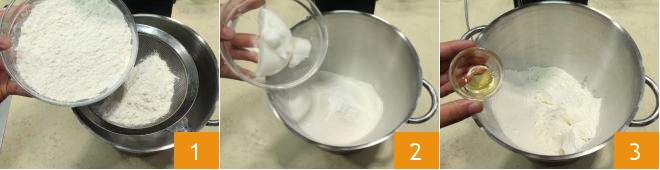 Per realizzare la piadina setacciate la farina e il lievito nella tazza di una impastatrice planetaria munita di frusta a foglia (1), aggiungete lo strutto (in alternativa mettete la stessa quantità di olio di semi) (2), il miele (3) e azionate la planetaria a velocità media per 5 minuti.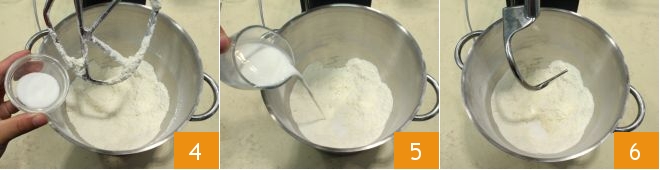 Poi fermate la planetaria, incorporate lo zucchero (4) e versate a filo il latte (5) e sostituite la frusta a forma di foglia con il gancio (6) e continuate ad impastare.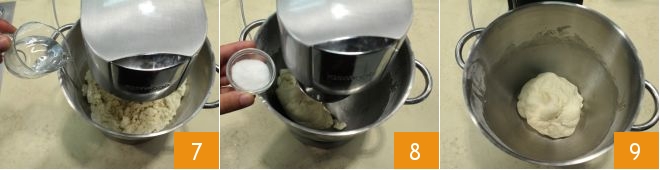 Mentre la planetaria impasta, aggiungete l’acqua poco alla volta (7) e per ultimo unite il sale (8). Quando l’impasto sarà omogeneo e si staccherà dalle pareti del contenitore (9), spegnete la macchina planetaria.Mettete il panetto (impasto compatto) in una ciotola e copritelo con la pellicola trasparente (10). Lasciate lievitare l’impasto per un’ora in un luogo tiepido, come il forno spento con la luce accesa. Dopo un’ora riprendete l’impasto e stendetelo con il mattarello su un piano di lavoro leggermente infarinato, dovete ottenere una sfoglia di 2 mm circa (11). Ritagliate le piadine con un coppapasta da 24 cm di diametro (12). 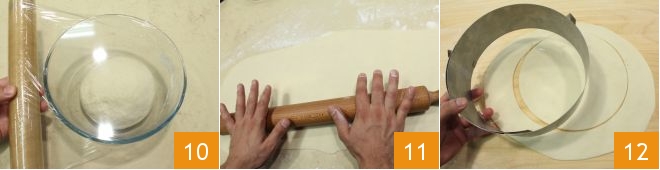 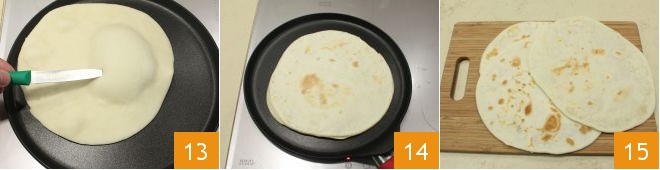 Le piadine sono pronte per la cottura: scaldate una padella dal fondo basso e cuocete le piadine su entrambi i lati per 2 minuti. Durante la cottura fate dei buchi (bucherellate) la piadina con una forchetta. Una volta che sarà cotta (14), trasferite la piadina su un piatto di portata (15) e farcitela con salumi e formaggi a vostro piacimento e poi gustatela ben calda!Vocabolario dei verbi all’imperativo della ricetta (seconda persona al plurale - voi): Setacciare - passare al setaccio la farina. Aggiungere qualcosa. Mettere qualcosa. Azionare - accendere o mettere in azione una macchina (planetaria). Fermare qualcosa - disattivare. Incorporare – mettere dentro – unire più ingredienti insieme. Versare a filo – travasare da un contenitore all’altro a filo – poco liquido. Sostituire – mettere una cosa al posto dell’altra. Impastare – creare un impasto mescolando gli ingredienti insieme. Unire – mettere insieme. Spegnere (io spengo) – chiudere – disattivare la macchina – la luce – la tv. Coprire – mettere il coperchio- rivestire-chiudere. Lasciare – lasciare da parte da solo – abbandonare. Riprendere – prendere di nuovo. Ottenere – raggiungere un risultato. Ritagliare – tagliare di nuovo con il coltello e le forbici qualcosa. Scaldare – mettere sul fuoco - cuocere. Cuocere – scaldare del cibo. Bucherellare – fare dei buchi sulla superficie con la forchetta o altro. Trasferire – portare da una parte all’altra. Farcire – riempire di qualcosa. Gustare – sentire il sapore.1- DESCRIVETE LA RICETTA CON I VERBI SETACCIARE, : Prima		Poi	Non appena…Quando Infine 2 – COMPLETATE LE FRASI:Per realizzare la piadina ……. la farina e il lievito nella tazza di una impastatrice planetaria munita di frusta a foglia (1), ……… lo strutto (in alternativa …….. la stessa quantità di olio di semi) (2), il miele (3) e …….. la planetaria a velocità media per 5 minuti. Poi fermate la planetaria, ……….. lo zucchero (4) e ………..  a filo il latte (5) e ………… la frusta a forma di foglia con il gancio (6) e ………… ad impastare. Mentre la planetaria impasta, ………. l’acqua poco alla volta (7) e per ultimo ……… il sale (8). Quando l’impasto sarà omogeneo e si staccherà dalle pareti del contenitore (9), ………… la macchina planetaria. ……… il panetto (impasto compatto) in una ciotola e ……….. con la pellicola trasparente (10). ………… lievitare l’impasto per un’ora in un luogo tiepido, come il forno spento con la luce accesa. Dopo un’ora ……….. l’impasto e stendetelo con il mattarello su un piano di lavoro leggermente infarinato, ………… una sfoglia di 2 mm circa (11). …………. le piadine con un coppapasta da 24 cm di diametro.3- METTERE LE FRASI NEL GIUSTO ORDINE1 - / sono pronte  / la cottura / Le piadine  / per.2.   Scaldate / dal fondo basso / e  / una padella / le piadine / cuocete / per due minuti / su entrambi i lati. 3- Durante la cottura dei buchi / la piadina / con una forchetta / fate. 4- Trasferite / e / su un piatto di portata / a vostro piacimento / farcitela / e / poi / con salumi /  la piadina / e formaggi / gustatela ben calda!Il TEMPO VERBALE FUTUROEsercizi a domanda multiplaL'estate prossima _________ in vacanza in Sardegna.  ?     andarò  ?     andrò  ?     vadoGiulia e Giovanna __________ un viaggio in Irlanda l'anno prossimo.  ?     fanno  ?     farò  ?     farannoSi ________ bene il quel ristorante? Si, certo, è il migliore ristorante della zona. ?      mangerà  ?     mangeremo  ?     mangeranno  ?    mangeròTi _________ per sempre.  ?     amo  ?     amerò  ?     amerai__________ che questa crema _________ la tua bruciatura da sole.  ?     Vedrai; calmiamo  ?     Vedrai; calmò  ?     Vedrai; calmeràState tranquilla, ci ________ cura della sua bambina finchè non tornerà.  ?     prenderete  ?     prenderemo  ?     prenderai  ?     prenderò___________ anche l'estate prossima nel bar di vostro zio?  ?     Lavorate  ?     Lavoraste  ?     LavorereteLa squadra di calcio Juventus _____________ domani la partita più importante di questa stagione.  ?     giocò  ?     giocheranno  ?     giocheràIL  PASSATO PROSSIMOScegli il verbo al passato prossimo corretto:1- Dove sei nato? ______ a Milano.Sono nataSono natoSono nati2- Che scuole hanno frequentato i tuoi genitori? ______ entrambi il liceo scientifico a Roma.Hanno fattoHa fattoAbbiamo fatto3- Vuoi sapere dove sono stato? ______ fino a poco tempo fa.Ha lavoratoHo lavoratoHai lavorato4- A che ora siamo arrivati a casa tua? Se non sbaglio, ______ intorno alle cinque del pomeriggio.siete arrivatesiete arrivatisono arrivati5- Avete cambiato lavoro? Sì, ______ lavoro molto tempo fa.abbiamo cambiatoha cambiatohanno cambiato6- Luca e i suoi fratelli non vivono più qui in città? No, ______  città la settimana scorsa.hanno cambiatoaver cambiatoavete cambiato7- Con chi siete venute? Ci ______ papà (nostro padre).hai accompagnatoha accompagnatoessere accompagnate8- Sei già rientrato a casa? Sì, perché ______ il libro di storia a casa.hai dimenticatoho dimenticatoha dimenticatoPer dare istruzioni  -  Occorre / Bisogna + verbo al’infinitoL’imperativo  1° coniugazione   MESCOLARE2° coniugazionePRENDERE3° coniugazioneCOPRIRE               UNIRE(io)    mescolerò(tu)    mescolai(lui)   mescolerà(noi)  mescoleremo(voi)  mescolerete(loro) mescolerannoAVERE – io avròANDARE – io andròFARE – io farò(io)    prenderò(tu)    prenderai(lui)    prenderà(noi)   prenderemo(voi)   prendete(loro)  prenderannoESSERE – io saròBERE – io berròVOLERE – io vorrò(io)  coprirò             unirò(tu)  coprirai            unirai(lui)  coprirà            unirà(noi) copriremo       uniremo       (voi) coprirete         unirete(loro) copriranno     unirannoVENIRE – io verrò  1° coniugazione   MESCOLARE2° coniugazionePRENDERE3° coniugazioneCOPRIRE               UNIRE(io)    ho mescolato(tu)    hai mescolato (lui)   ha mescolato(noi)  abbiamo mescolato(voi)  avete mescolato(loro) hanno mescolatoFARE– ho fatto(io)    ho preso(tu)    hai preso(lui)    ha preso(noi)   abbiamo preso(voi)   avete preso(loro)  hanno preso(io)  ho coperto             ho unito(tu)  hai coperto            hai unito(lui)  ha coperto            ha unito(noi) abbiamo coperto  abbiamo unito      (voi) avete coperto       avete unito(loro) hanno coperto     hanno unito  1° coniugazione   ANDARE2° coniugazioneSEDERSI3° coniugazioneVENIRE(io)    sono andato/a(tu)    sei andato/a(lui)   è andato/a(noi)  siamo andati/e(voi)  siete andati/e(loro) sono andato/a(io)    mi sono seduto/a(tu)    ti sei seduto/a(lui)    si è seduto/a(noi)   ci siamo seduti/e(voi)   vi siete seduti/e(loro)  si sono seduti/eNASCERE – sono nato(io)   sono venuto/a(tu)   sei venuto/a(lui)   è venuto/a(noi)  siamo venuti/e      (voi)  siete venuti/e      (loro) sono venuti/e        1° coniugazione   MESCOLARE2° coniugazionePRENDERE3° coniugazioneCOPRIRE               UNIRE(tu)    mescola(noi)  mescoliamo(voi)  mescolate(tu) prendi(noi) prendiamo(voi) prendete(tu)  copri                unisci(noi) copriamo          uniamo       (voi) coprite              unite